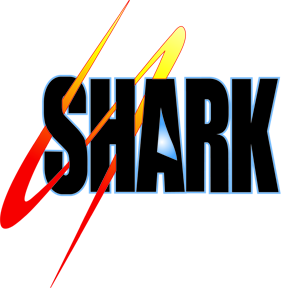 SAFETY DATA SHEETRevision Date 10-Feb-20151. IdentificationProduct Name                          Shark Cut-Off WheelsCat No. :                                    Zirconium OxideSynonyms                                            None.Recommended Use                             Laboratory chemicals.Uses advised against                         No Information availableDetails of the supplier of the safety data sheetCompanyShark Industries6700 Bleck DriveRockford, MN55373Tel: (800) 537-4275CHEMTREC Tel. No.US:001-800-424-9300Classification 2. Hazard(s) identificationThis chemical is considered hazardous by the 2012 OSHA Hazard Communication Standard (29 CFR 1910.1200)Serious Eye Damage/Eye Irritation                                                Category 2Specific target organ toxicity (single exposure)                              Category 3Target Organs - Respiratory system.Label Elements 	Signal WordWarningHazard StatementsCauses serious eye irritationMay cause respiratory irritation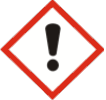 Precautionary StatementsPreventionWash face, hands and any exposed skin thoroughly after handlingWear eye/face protectionAvoid breathing dust/fume/gas/mist/vapors/spray Use only outdoors or in a well-ventilated area InhalationIF INHALED: Remove victim to fresh air and keep at rest in a position comfortable for breathingCall a POISON CENTER or doctor/physician if you feel unwellEyesIF IN EYES: Rinse cautiously with water for several minutes. Remove contact lenses, if present and easy to do. Continue rinsingIf eye irritation persists: Get medical advice/attentionStorageStore in a well-ventilated place. Keep container tightly closedStore locked upDisposalDispose of contents/container to an approved waste disposal plantHazards not otherwise classified (HNOC)  None identified3. Composition / information on ingredients4. First-aid measuresEye Contact                                         Rinse immediately with plenty of water, also under the eyelids, for at least 15 minutes.Skin Contact                                        Wash off immediately with plenty of water for at least 15 minutes.Inhalation                                             Move to fresh air. Ingestion                                              Do not induce vomiting. Most important symptoms/effects    No information available.Notes to Physician                              Treat symptomatically5. Fire-fighting measuresUnsuitable Extinguishing Media        No information availableFlash PointMethod -                                         No information availableAutoignition Temperature                   1000 °CExplosion LimitsUpper                                             No data available Lower                                              No data available Sensitivity to Mechanical Impact No information available Sensitivity to Static Discharge    No information availableSpecific Hazards Arising from the ChemicalKeep product and empty container away from heat and sources of ignition.Hazardous Combustion ProductsNone knownProtective Equipment and Precautions for FirefightersAs in any fire, wear self-contained breathing apparatus pressure-demand, MSHA/NIOSH (approved or equivalent) and fullprotective gear.NFPA 	Health2Flammability0Instability0Physical hazardsN/A6. Accidental release measuresPersonal Precautions                         Ensure adequate ventilation. Use personal protective equipment.Environmental Precautions               See Section 12 for additional ecological information.Methods for Containment and Clean No information available.Up7. Handling and storageHandling                                               Ensure adequate ventilation.Storage                                                 Keep containers tightly closed in a dry, cool and well-ventilated place.Exposure Guidelines 8. Exposure controls / personal protectionLegendACGIH - American Conference of Governmental Industrial HygienistsOSHA - Occupational Safety and Health AdministrationNIOSH IDLH: The National Institute for Occupational Safety and Health Immediately Dangerous to Life or HealthEngineering Measures                        Ensure adequate ventilation, especially in confined areas.Personal Protective Equipment Eye/face Protection                      Wear appropriate protective eyeglasses or chemical safety goggles as described by OSHA's eye and face protection regulations in 29 CFR 1910.133 or European Standard EN166.Skin and body protection            Wear appropriate protective gloves and clothing to prevent skin exposure.Respiratory Protection                 Follow the OSHA respirator regulations found in 29 CFR 1910.134 or European Standard EN 149. Use a NIOSH/MSHA or European Standard EN 149 approved respirator if exposure limits are exceeded or if irritation or other symptoms are experienced.Hygiene Measures                        Handle in accordance with good industrial hygiene and safety practice.9. Physical and chemical propertiesPhysical State                                                                                Powder SolidAppearance                                                                                   WhiteOdor                                                                                               OdorlessOdor Threshold                                                                             No information availablepHMelting Point/Range                                                                      2700 °CBoiling Point/Range                                                                       °CFlash PointEvaporation Rate                                                                          No information available Flammability (solid,gas)                                                               No information available Flammability or explosive limitsUpper                                                                                       No data availableLower                                                                                       No data availableVapor Pressure                                                                             No information available Vapor Density                                                                                No information available Relative Density                                                                            5.60Solubility                                                                                        Insoluble in water Partition coefficient; n-octanol/water                                         No data available Autoignition Temperature                                                             1000 °C Decomposition Temperature                                                       No information available Viscosity                                                                                        No information available Molecular Formula                                                                        ZrO2Molecular Weight                                                                          123.218810. Stability and reactivityReactive Hazard                                  None known, based on information availableStability                                                Stable under normal conditions. Conditions to Avoid                            Incompatible products. Incompatible Materials                       Strong oxidizing agents Hazardous Decomposition Products None under normal use conditionsHazardous Polymerization                 Hazardous polymerization does not occur.Hazardous Reactions                         None under normal processing.Acute Toxicity11. Toxicological informationComponent Information Toxicologically Synergistic ProductsNo information availableDelayed and immediate effects as well as chronic effects from short and long-term exposure  Irritation                                                No information availableSensitization                                        No information availableCarcinogenicity                                   The table below indicates whether each agency has listed any ingredient as a carcinogen.Mutagenic Effects                               No information availableReproductive Effects                          No information available. Developmental Effects                       No information available. Teratogenicity                                     No information available. STOT - single exposure                      Respiratory systemSTOT - repeated exposure                 None knownAspiration hazard                                No information availableSymptoms / effects,both acute and delayedNo information availableEndocrine Disruptor Information      No information availableOther Adverse Effects                        The toxicological properties have not been fully investigated.EcotoxicityDo not empty into drains.12. Ecological informationPersistence and Degradability           No information availableBioaccumulation/ Accumulation       No information available.Mobility                                                 No information available.13. Disposal considerationsWaste Disposal Methods                    Chemical waste generators must determine whether a discarded chemical is classified as a hazardous waste. Chemical waste generators must also consult local, regional, and national hazardous waste regulations to ensure complete and accurate classification.14. Transport informationDOT                                                       Not regulated TDG                                                       Not regulated IATA                                                      Not regulated IMDG/IMO                                             Not regulated15. Regulatory informationInternational InventoriesLegend:X - ListedE - Indicates a substance that is the subject of a Section 5(e) Consent order under TSCA. F - Indicates a substance that is the subject of a Section 5(f) Rule under TSCA.N - Indicates a polymeric substance containing no free-radical initiator in its inventory name but is considered to cover the designated polymer made with any free-radical initiator regardless of the amount used.P - Indicates a commenced PMN substanceR - Indicates a substance that is the subject of a Section 6 risk management rule under TSCA. S - Indicates a substance that is identified in a proposed or final Significant New Use RuleT - Indicates a substance that is the subject of a Section 4 test rule under TSCA.XU - Indicates a substance exempt from reporting under the Inventory Update Rule, i.e. Partial Updating of the TSCA Inventory Data BaseProduction and Site Reports (40 CFR 710(B).Y1 - Indicates an exempt polymer that has a number-average molecular weight of 1,000 or greater.Y2 - Indicates an exempt polymer that is a polyester and is made only from reactants included in a specified list of low concern reactants that comprises one of the eligibility criteria for the exemption rule.U.S. Federal Regulations  TSCA 12(b)                                           Not applicableSARA 313                                             Not applicableSARA 311/312 Hazardous CategorizationAcute Health Hazard                                                               YesChronic Health Hazard                                                           NoFire Hazard                                                                              No Sudden Release of Pressure Hazard                                    No Reactive Hazard                                                                      NoClean Water Act                                   Not applicable Clean Air Act                                        Not applicable OSHA Occupational Safety and Health AdministrationNot applicableCERCLANot applicableCalifornia Proposition 65                    This product does not contain any Proposition 65 chemicalsState Right-to-KnowU.S. Department of TransportationReportable Quantity (RQ):                    N DOT Marine Pollutant                           N DOT Severe Marine Pollutant               NU.S. Department of Homeland SecurityThis product does not contain any DHS chemicals.Other International Regulations Mexico - Grade                                    No information availableCanadaThis product has been classified in accordance with the hazard criteria of the Controlled Products Regulations (CPR) and the MSDS contains all the information required by the CPRWHMIS Hazard Class                          D2B Toxic materials16. Other information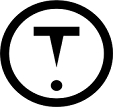 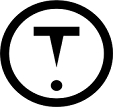 Revision Date                                      10-Feb-2015Print Date                                             10-Feb-2015Revision Summary                              This document has been updated to comply with the US OSHA HazCom 2012 Standard replacing the current legislation under 29 CFR 1910.1200 to align with the Globally Harmonized System of Classification and Labeling of Chemicals (GHS)DisclaimerThe information provided on this Safety Data Sheet is correct to the best of our knowledge, information and belief at the date of its publication. The information given is designed only as a guide for safe handling, use, processing, storage,transportation, disposal and release and is not to be considered as a warranty or quality specification. The information relates only to the specific material designated and may not be valid for such material used in combination with any other material or in any process, unless specified in the text.End of SDSComponentCAS-NoWeight %Zirconium oxide1314-23-4100ComponentACGIH TLVOSHA PELNIOSH IDLHZirconium oxideTWA: 5 mg/m3STEL: 10 mg/m3(Vacated) TWA: 5 mg/m3(Vacated) STEL: 10 mg/m3IDLH: 25 mg/m3TWA: 5 mg/m3STEL: 10 mg/m3ComponentQuebecMexico OEL (TWA)Ontario TWAEVZirconium oxideTWA: 5 mg/m3STEL: 10 mg/m3TWA: 5 mg/m3STEL: 10 mg/m3TWA: 5 mg/m3STEL: 10 mg/m3ComponentCAS-NoIARCNTPACGIHOSHAMexicoZirconium oxide1314-23-4Not listedNot listedNot listedNot listedNot listedComponentTSCADSLNDSLEINECSELINCSNLPPICCSENCSAICSIECSCKECLZirconium oxideXX-215-227-2-XXXXX